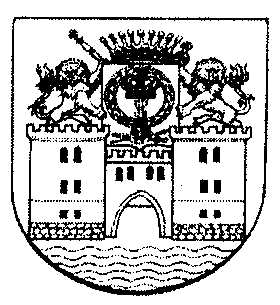                             РОССИЙСКАЯ ФЕДЕРАЦИЯРЕСПУБЛИКА МАРИЙ ЭЛБЫКОВСКАЯ  СЕЛЬСКАЯ АДМИНИСТРАЦИЯ ЮРИНСКОГОМУНИЦИПАЛЬНОГО РАЙОНАПОСТАНОВЛЕНИЕот « 05» августа 2022 г.                                                                                         № 49О внесении изменений в постановление  №35 от 03.08.2017 г. «Административный регламент  предоставления муниципальной услуги «Выдача постановления  о присвоении  почтового адреса объекту недвижимости, об определении ориентира земельному участку»Быковская сельская администрация   постановляет:1.п.2.6 административного регламента изложить в следующей редакции:- Исчерпывающий перечень документов, необходимых для предоставления муниципальной услуги.Для получения муниципальной услуги заявитель представляет следующий пакет документов:1) заявление о присвоении, изменении адреса, определения ориентира земельному участку 2) документы, удостоверяющие личность;3) документы, подтверждающие полномочия представителя, в случае если от имени заявителя действует его представитель;4) сведения о реквизитах свидетельства о государственной регистрации юридического лица в случае обращения лица, имеющего право действовать без доверенности от юридического лица.а)К документам, на основании которых уполномоченными органами принимаются решения, предусмотренные  пунктом 20 Правил присвоения, изменения и аннулирования адресов (Правил), относятся:б)правоустанавливающие и (или) правоудостоверяющие документы на объект (объекты) адресации (в случае присвоения адреса зданию (строению) или сооружению, в том числе строительство которых не завершено, в соответствии с Градостроительным кодексом Российской Федерации для строительства которых получение разрешения на  строительство не требуется, правоустанавливающие и (или) правоудостоверяющие документы на земельный участок, на котором расположены указанное здание (строение), (сооружение);в)выписки из Единого государственного реестра недвижимости об объектах недвижимости, следствием преобразования которых является образование одного и более объекта адресации (в случае преобразования объектов недвижимости с образованием одного и более новых объектов адресации);г)разрешение на строительство объекта адресации (при присвоении адреса строящимся объектам адресации за исключением случаев, если в соответствии с Градостроительным кодексом Российской Федерации для строительства или реконструкции здания (строения), сооружения получение на строительство не требуется и (или) при наличии разрешения на ввод объекта адресации в эксплуатацию; д)выписка из Единого государственного реестра недвижимости об объекте недвижимости,  являющемся объектом адресации ( в случае присвоения адреса объекту адресации, поставленному на кадастровый учет             е)кадастровый паспорт объекта адресации (в случае присвоения адреса объекту адресации, поставленному на кадастровый учет);ж)решение органа местного самоуправления о переводе жилого помещения в нежилое помещение или нежилого помещения в жилое помещение (в случае присвоения помещению адреса, изменения и аннулирования такого адреса вследствие его перевода из жилого помещения в нежилое помещение или нежилого помещения в жилое помещение);з)выписка из Единого государственного реестра недвижимости об объекте недвижимости, который снят с государственного кадастрового учета, являющемся объектом адресации (в случае аннулирования адреса объекта адресации по основаниям, указанным в подпункте «а» пункта 14 Правил, и)уведомление об отсутствии в Едином государственном реестре недвижимости запрашиваемых сведений по объекту недвижимости, являющемуся объектом адресации (в случае аннулирования адреса объекта адресации по основаниям, указанным в подпункте «а» пункта 14 Правил;документы, указанные в подпунктах «в», «д», «з», и «и», представляются федеральным органом исполнительной власти, уполномоченным Правительством Российской Федерации на предоставление сведений, содержащихся в Едином государственном реестре недвижимости, или действующим на основании указанного органа подведомственным ему федеральным государственным бюджетным учреждением в порядке межведомственного  информационного взаимодействия по запросу уполномоченного органа 2. п.2.4 изложить в следующей редакции – Принятие решения    ¨о присвоении объекту адресации адреса или аннулировании его адреса, а также внесение соответствующих сведений об адресе объекта адресации  в государственный адресный реестр осуществляется уполномоченным органом в срок не более чем 10 рабочих дней со дня поступления заявления3. Настоящее постановление обнародовать на информационном стенде Быковского сельского поселения и разместить в информационно-коммуникационной сети «Интернет» на официальном сайте Юринского муниципального района (страница Быковское сельское поселение)4. Контроль за исполнением настоящего постановления оставляю за собой.Глава администрации                                               О.Л. Зобнин